Всероссийская акция «Моё детство - война»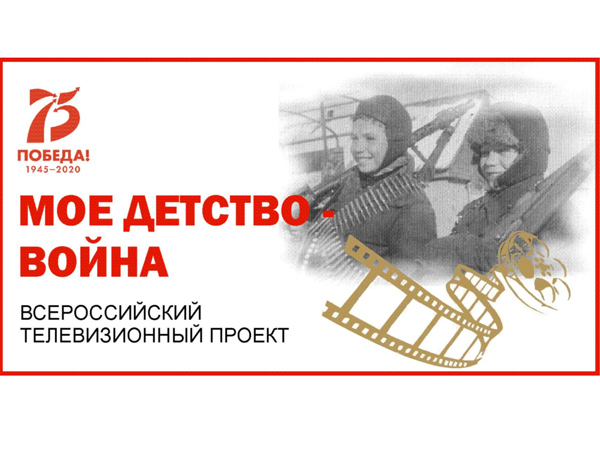 Проект реализуется при поддержке Общественной палаты Российской Федерации. Оператором выступила Общероссийская Ассоциация почетных граждан, наставников и талантливой молодёжи.Проект направлен на сохранение исторической памяти о событиях #ВОВ в воспоминаниях очевидцев — людей, чьи детство и юность пришлись на военные и первые послевоенные годы.Участникам конкурса нужно сделать мини-интервью с детьми войны или рассказать об их судьбах, используя архивные фотографии и письма.В конкурсе предусмотрены три номинации:- «От первого лица» — рассказ (монолог или интервью-монолог) Героя конкурсной работы;- «Говорит волонтёр» — монолог участника конкурса/члена конкурсной группы, представляющий собой рассказ о событиях жизни Героя конкурсной работы.Созданные видеоролики необходимо загрузить на файлообменник (Яндекс-диск, Google-диск), ссылка на загруженный файл указывается в Заявке по ссылке: https://forms.gle/yDSKjYUXhbUA6aEn6.Специальная номинация — посты в социальных сетях в рамках флешмоба Общественной палаты РФ. Для участия в данной номинации необходимо:- снять видео или написать рассказ, прочитать стихотворение или исполнить песню о судьбах детей на войне;- выложить видео или текст на личную страничку, с хештегами #личноОВойне #ОПРФ #моедетствовойна #детивойны #историяВОВ #[название региона по месту жительства героя], #[название населенного пункта по месту жительства героя].Призовой фонд для основных номинаций конкурса – 100 000 рублей.
Организаторами предусмотрен специальный призовой фонд для награждения авторов наибольшего количества лучших конкурсных работ о детях войны – дончанах. Размер данного специального призового фонда - 25 000 руб.
Призовой фонд для спецноминации конкурса – флешмоба в социальных сетях – 20 000 рублей.Прием конкурсных работ до 03.11.2020 года.